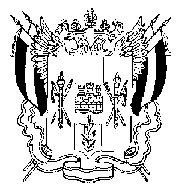 ПРАВИТЕЛЬСТВО РОСТОВСКОЙ ОБЛАСТИПОСТАНОВЛЕНИЕ от 17.07.2015  465г. Ростов-на-ДонуВ редакции постановления Правительства Ростовской области 
от 13.10.2016 № 696О Порядке формирования и веденияРеестра кластеров, кластерных проектов и инициатив Ростовской областиВ целях стимулирования, развития и эффективного использования инновационного потенциала Ростовской области, формирования конкурентных преимуществ Ростовской области, способствующих привлечению отечественных и иностранных инвестиций, Правительство Ростовской области    п о с т а н о в л я е т:1. Утвердить Порядок формирования и ведения Реестра кластеров, кластерных проектов и инициатив Ростовской области согласно приложению.2. Постановление вступает в силу со дня его официального опубликования.3. Контроль за выполнением постановления возложить на заместителя Губернатора Ростовской области Молодченко Ю.С.Временно исполняющий обязанности 
    Губернатора Ростовской области    	    			              В.Ю. ГолубевПостановление вносит департамент инвестицийи предпринимательства Ростовской областиПриложение к постановлениюПравительстваРостовской областиот 17.07.2015  465 ПОРЯДОК формирования и ведения Реестра кластеров, кластерных проектов и инициатив Ростовской области1. Общие положения1.1. Настоящий Порядок определяет процедуру формирования и ведения Реестра кластеров, кластерных проектов и инициатив Ростовской области (далее – Реестр).  1.2. В настоящем Порядке используются понятия, предусмотренные Концепцией кластерного развития Ростовской области на 2015 – 2020 годы, утвержденной постановлением Правительства Ростовской области от 12.03.2015 № 164.1.3. Реестр состоит из следующих разделов:1.3.1. Перечень кластеров Ростовской области.1.3.2. Перечень кластерных проектов Ростовской области.1.3.3. Перечень кластерных инициатив Ростовской области.1.4. Формирование и ведение Реестра осуществляет министерство экономического развития Ростовской области (далее – министерство).1.5. Реестр утверждается Губернатором Ростовской области по форме согласно приложению № 1 к настоящему Порядку. 1.6. Реестр подлежит размещению на официальном сайте Правительства Ростовской области (www.donland.ru) и на инновационном портале Ростовской области (www.novadon.ru) в информационно-телекоммуникационной сети «Интернет» в течение 10 рабочих дней со дня его утверждения Губернатором Ростовской области. 2. Порядок формирования и ведения Перечня кластеров Ростовской области2.1. В Перечень кластеров Ростовской области (далее – Перечень кластеров) включаются кластеры, соответствующие следующим критериям:наличие в составе кластера не менее 4 участников;не менее 75 процентов участников кластера должны быть зарегистрированы на территории Ростовской области;наличие соглашения (договора) о создании кластера;наличие программы (стратегии) развития кластера;совокупный объем выручки участников кластера за год, предшествующий дате подачи заявки на включение в Перечень кластеров, составляет не менее 500 млн. рублей без учета налога на добавленную стоимость;доля субъектов малого и среднего предпринимательства от общего числа участников кластера составляет не менее 10 процентов; наличие взаимоотношений между участниками кластера в научной и производственной сфере.2.2. Для включения в Перечень кластеров в министерство представляется заявка на включение в Перечень кластеров, содержащая следующие документы:заявление на включение кластера в Перечень кластеров Ростовской области по форме согласно приложению № 2 к настоящему Порядку;информацию об участниках кластера по форме согласно приложению № 3 к настоящему Порядку;копию соглашения (договора) о создании кластера;копии документов, подтверждающих создание (наделение полномочиями) специализированной организации (решение органа управления кластером);программу (стратегию) развития кластера в соответствии со структурой согласно приложению № 4 к настоящему Порядку.2.3. Заявка на включение в Перечень кластеров представляется в двух экземплярах (на бумажном носителе и сканированный образ заявки в формате PDF).Заявка на включение в Перечень кластеров может быть подана органом управления кластером, специализированной организацией. 2.4. Заявка на включение в Перечень кластеров, содержащая все документы, указанные в пункте 2.2 настоящего раздела, в день ее поступления регистрируется с присвоением ей входящего номера и даты поступления в журнале регистрации заявок на включение в Перечень кластеров.2.5. Министерство в течение 5 рабочих дней со дня регистрации заявки на включение в Перечень кластеров направляет ее сканированный образ в отраслевой орган исполнительной власти Ростовской области, курирующий соответствующий кластер (далее – отраслевой орган исполнительной власти), для подготовки заключения о соответствии (несоответствии) кластера критериям, указанным в пункте 2.1 настоящего раздела. Заключение также должно содержать обоснование эффективности создания кластера и анализ программы (стратегии) развития кластера. 2.6. Заявка на включение в Перечень кластеров рассматривается в отраслевом органе исполнительной власти в течение 10 рабочих дней со дня ее получения. 2.7. Министерство принимает решение о включении (отказе во включении) кластера в Перечень кластеров на основании заключения отраслевого органа исполнительной власти в течение 45 рабочих дней со дня регистрации заявки на включение в Перечень кластеров.При наличии заключения о соответствии кластера критериям, указанным в пункте 2.1 настоящего раздела, министерство принимает решение о включении кластера в Перечень кластеров и готовит проект Перечня кластеров для включения его в Реестр.  При наличии заключения о несоответствии кластера критериям, указанным в пункте 2.1 настоящего раздела, министерство принимает решение об отказе во включении кластера в Перечень кластеров, о чем уведомляет орган управления кластером (специализированную организацию), подавший заявку на включение в Перечень кластеров, в течение 10 рабочих дней со дня принятия указанного решения.2.8. Кластер включается в Реестр в течение 15 рабочих дней со дня принятия соответствующего решения.2.9. Отраслевой орган исполнительной власти осуществляет мониторинг деятельности кластеров и не реже одного раза в полугодие представляет в министерство в срок до 25-го числа месяца, следующего за отчетным периодом, информацию об оценке эффективности деятельности кластеров, включенных в Перечень кластеров.    2.10. Исключение кластера из Перечня кластеров осуществляется в следующих случаях:подача заявления органом управления кластером (специализированной организацией) об исключении кластера из Перечня кластеров;подача заявления отраслевым органом исполнительной власти о несоответствии кластера критериям, указанным в пункте 2.1 настоящего раздела.2.11. Кластер исключается из Перечня кластеров в течение 15 рабочих дней со дня подачи в министерство заявления, указанного в пункте 2.10 настоящего раздела. 3. Порядок формирования и веденияПеречня кластерных проектов Ростовской области 3.1. В Перечень кластерных проектов Ростовской области (далее – Перечень кластерных проектов) включаются кластерные проекты (далее – проекты), соответствующие следующим критериям:участие в реализации проекта не менее двух участников кластера;наличие бизнес-плана, включающего производственные и (или) научно-производственные цепочки, объединяющие участников кластера.3.2. Для рассмотрения вопроса о включении проекта в Перечень кластерных проектов в министерство представляется заявка на включение проекта в Перечень кластерных проектов, содержащая следующие документы:заявление на включение кластерного проекта в Перечень кластерных проектов Ростовской области по форме согласно приложению № 5 к настоящему Порядку;бизнес-план проекта.3.3. Заявка на включение проекта в Перечень кластерных проектов представляется в двух экземплярах (на бумажном носителе и сканированный образ заявки в формате PDF).Заявка на включение проекта в Перечень кластерных проектов может быть подана органом управления кластером, специализированной организацией. 3.4. Заявка на включение проекта в Перечень кластерных проектов, содержащая все документы, указанные в пункте 3.2 настоящего раздела, в день ее поступления регистрируется с присвоением ей входящего номера и даты поступления в журнале регистрации заявок на включение проекта в Перечень кластерных проектов.3.5. Министерство в течение 5 рабочих дней со дня регистрации заявки на включение проекта в Перечень кластерных проектов направляет ее сканированный образ в отраслевой орган исполнительной власти для подготовки заключения о соответствии (несоответствии) проекта критериям, указанным в пункте 3.1 настоящего раздела. 3.6. Заявка на включение проекта в Перечень кластерных проектов рассматривается в отраслевом органе исполнительной власти в течение 10 рабочих дней со дня ее получения. 3.7. Министерство принимает решение о включении (отказе во включении) проекта в Перечень кластерных проектов на основании заключения отраслевого органа исполнительной власти в течение 45 рабочих дней со дня регистрации заявки на включение проекта в Перечень кластерных проектов.При наличии заключения о соответствии проекта критериям, указанным в пункте 3.1 настоящего раздела, министерство принимает решение о включении проекта в Перечень кластерных проектов и готовит проект Перечня кластерных проектов для включения его в Реестр.  При наличии заключения о несоответствии проекта критериям, указанным в пункте 3.1 настоящего раздела, министерство принимает решение об отказе во включении проекта в Перечень кластерных проектов, о чем уведомляет орган управления кластером (специализированную организацию), подавший заявку на включение проекта в Перечень кластерных проектов, в течение 10 рабочих дней со дня принятия указанного решения.3.8. Проект включается в Реестр в течение 15 рабочих дней со дня принятия соответствующего решения.4. Порядок формирования и веденияПеречня кластерных инициатив Ростовской области4.1. В Перечень кластерных инициатив Ростовской области (далее – Перечень кластерных инициатив) включаются сведения о кластерных инициативах (далее – инициатива), соответствующих следующим критериям:наличие не менее 4 потенциальных участников кластера;не менее 75 процентов потенциальных участников кластера должны быть зарегистрированы на территории Ростовской области;наличие концепции создания кластера, включающей информацию о потенциальных участниках кластера, целях, задачах, преимуществах, основных направлениях деятельности кластера, основных потребителях, рынках сбыта продукции кластера, обоснование производственных и (или) научно-производственных цепочек, объединяющих участников кластера.4.2. Для рассмотрения вопроса о включении инициативы в Перечень кластерных инициатив юридические лица, индивидуальные предприниматели – потенциальные участники кластера (далее – инициатор) представляют в министерство заявку на включение инициативы в Перечень кластерных инициатив, содержащую следующие документы:заявление на включение кластерной инициативы в Перечень кластерных инициатив Ростовской области по форме согласно приложению № 6 к настоящему Порядку;концепцию создания кластера.4.3. Заявка на включение инициативы в Перечень кластерных инициатив представляется в двух экземплярах (на бумажном носителе и сканированный образ заявки в формате PDF).4.4. Заявка на включение инициативы в Перечень кластерных инициатив в день ее поступления регистрируется с присвоением ей входящего номера и даты поступления в журнале регистрации заявок на включение инициативы в Перечень кластерных инициатив.4.5. Министерство в течение 5 рабочих дней со дня регистрации заявки на включение инициативы в Перечень кластерных инициатив направляет ее сканированный образ в отраслевой орган исполнительной власти для подготовки заключения о соответствии (несоответствии) инициативы критериям, указанным в пункте 4.1 настоящего раздела. 4.6. Заявка на включение инициативы в Перечень кластерных инициатив рассматривается в отраслевом органе исполнительной власти в течение 10 рабочих дней со дня ее получения. 4.7. Министерство принимает решение о включении (отказе во включении) инициативы в Перечень кластерных инициатив на основании заключения отраслевого органа исполнительной власти в течение 45 рабочих дней со дня регистрации заявки на включение инициативы в Перечень кластерных инициатив.При наличии заключения о соответствии инициативы критериям, указанным в пункте 4.1 настоящего раздела, министерство принимает решение о включении инициативы в Перечень кластерных инициатив и готовит проект Перечня кластерных инициатив для включения его в Реестр.  При наличии заключения о несоответствии инициативы критериям, указанным в пункте 4.1 настоящего раздела, министерство принимает решение об отказе во включении инициативы в Перечень кластерных  инициатив, о чем уведомляет орган управления кластером (специализированную организацию), подавший заявку на включение инициативы в Перечень кластерных инициатив, в течение 10 рабочих дней со дня принятия указанного решения.4.8. Инициатива включается в Реестр в течение 15 рабочих дней со дня принятия соответствующего решения.4.9. Исключение инициативы из Перечня кластерных инициатив осуществляется в следующих случаях:создание кластера и включение его в Перечень кластеров;подача заявления инициатора об исключении инициативы из Перечня кластерных инициатив.4.10. Инициатива исключается из Перечня кластерных инициатив в течение срока, указанного в пункте 2.8 раздела 2 настоящего Порядка (в случае создания кластера и включения кластера в Перечень кластеров), или в течение 15 рабочих дней со дня подачи в министерство заявления, указанного в абзаце третьем пункта 4.9 настоящего раздела. Начальник управлениядокументационного обеспеченияПравительства Ростовской области                                             Т.А. РодионченкоПЕРЕЧЕНЬ кластеров Ростовской области*Указываются участники кластера, общий объем выручки которых без учета налога на добавленную стоимость составляет не менее 50 процентов от совокупного объема выручки всех участников кластера за год, предшествующий дате подачи заявки,  без учета налога на добавленную стоимость, а также высшие учебные заведения, специализированные организации.  ПЕРЕЧЕНЬ кластерных проектов Ростовской области3. ПЕРЕЧЕНЬ кластерных инициатив Ростовской областиПриложение № 2к Порядку формирования и ведения Реестра кластеров,кластерных проектов и инициативРостовской областиЗАЯВЛЕНИЕна включение кластера в Перечень кластеров Ростовской областиНастоящим подтверждаю достоверность изложенных сведений.Руководитель __________________    Ф.И.О.                                        (подпись)                               ДатаПриложение № 3к Порядку формирования и ведения Реестра кластеров,кластерных проектов и инициативРостовской областиИНФОРМАЦИЯ об участниках кластера _________________________                                                            (наименование кластера)Руководитель __________________ Ф.И.О.                                         (подпись)                   Дата* Указывается информация о соответствии (несоответствии) участников кластера одному из следующих требований:1. Общий объем выручки без учета налога на добавленную стоимость составляет не менее 50 процентов от совокупного объема выручки всех участников кластера за год, предшествующий дате подачи заявки.2. Является высшим учебным заведением.3. Является специализированной организацией.СТРУКТУРА программы (стратегии) развития кластера1. Обзор кластера, основные проблемы экономического развития кластера, перспективы и потенциальные пути развития.2. Основные цели и задачи создания кластера, сведения об участниках кластера с подробным описанием видов деятельности, производственных мощностей, объемов продукции за год, предшествующий году подачи заявки, имеющихся взаимоотношениях между участниками кластера в научной и производственной сфере. Рекомендуется указание сроков, этапов реализации, целевых индикаторов программы (стратегии), преимуществ создания кластера.3. Аналитическая часть программы (стратегии). Рекомендуется включение разделов, содержащих программные мероприятия, направленные на развитие кластера в части производства, научно-технологической, образовательной деятельности, финансов, маркетинга и сбыта.4. Ресурсное обеспечение программы (стратегии). Рекомендуется обосновать потребность в ресурсах, необходимых для реализации программы (стратегии), сроки и источники финансирования.5. Оценка эффективности программы. Рекомендуется включить целевые показатели реализации программы (стратегии) в социальной, экономической, бюджетной сферах.6. Наименование должности и подпись руководителя органа управления кластером (специализированной организации).Приложение № 5к Порядку формирования и ведения Реестра кластеров,кластерных проектов и инициативРостовской областиЗАЯВЛЕНИЕна включение кластерного проекта в Перечень кластерных проектов Ростовской областиНастоящим подтверждаю достоверность изложенных сведений.Руководитель __________________  Ф.И.О.                                        (подпись)                               ДатаПриложение № 6к Порядку формирования и ведения Реестра кластеров,кластерных проектов и инициативРостовской областиЗАЯВЛЕНИЕна включение кластерной инициативы в Перечень кластерных инициатив Ростовской областиНастоящим подтверждаю достоверность изложенных сведений.Руководитель __________________  Ф.И.О.                                       (подпись)                 ДатаПриложение № 1к Порядку формирования и ведения Реестра кластеров,кластерных проектов и инициативРостовской областиУТВЕРЖДАЮ Губернатор Ростовской области___________________________(подпись, фамилия, инициалы)_________________ 20___ г.№п/пНаименованиекластераДата создания кластераОтраслевая направленность кластераУчастники кластера*Отраслевой орган исполнительной власти, курирующий кластер123456№п/пНаименованиекластераО проекте     О проекте     Муниципальное образование,на территории которого реализуется кластерныйпроектОтраслевой орган исполнительной власти, курирующий кластерСрок реализации кластерного проектаСтоимостькластерногопроекта(млн.рублей)Коли-чествосоздаваемыхрабочихмест №п/пНаименованиекластераинициаторкластерного проекта наименованиеи сутькластерногопроектаМуниципальное образование,на территории которого реализуется кластерныйпроектОтраслевой орган исполнительной власти, курирующий кластерСрок реализации кластерного проектаСтоимостькластерногопроекта(млн.рублей)Коли-чествосоздаваемыхрабочихмест 123456789№п/пНаименованиекластераОтраслевая направленность кластераУчастники кластераОтраслевой орган исполнительной власти, курирующий кластер12345№Сведения о кластереСведения о кластере1.Наименование кластера2.Место расположения3.Отраслевая направленность4.Информация об органе управления кластером (специализированной организации):4.Полное наименование специализированной организации с указанием организационно-правовой формы (при наличии)4.Телефон, факс (с указанием кода города)4.Адрес электронной почты4.Адрес сайта (при наличии)5.Распределение участников кластераРаспределение участников кластера5.Количество участников кластера на дату подачи заявления5.Количество субъектов малого и среднего предпринимательства5.Количество научно-исследовательских институтов, конструкторских бюро  5.Количество образовательных организаций  5.Доля участников кластера, зарегистрированных на территории Ростовской области, от общего количества участников кластера (процентов)5.Количество участников кластера, зарегистрированных в других субъектах Российской Федерации (единиц)5.Количество иностранных компаний  6.Дополнительная информацияДополнительная информация6.Совокупный объем выручки участников кластера за год, предшествующий дате подачи заявки, без учета налога на добавленную стоимость (млн. рублей)6.Общее количество наименований продуктов (услуг), созданных в кластере (единиц)№п/пНаименование(с указанием организационно-правовой формы)Среднеспи-сочная численностьОсновные виды деятельности 
(с указанием кодов ОКВЭД)Руководитель/ контактное лицоКонтактные данные (телефон, электронная почта)Адрес сайтаФактический адресПримечание*123456789Общий список участников кластера, в том числе по группам:Общий список участников кластера, в том числе по группам:Общий список участников кластера, в том числе по группам:Общий список участников кластера, в том числе по группам:Общий список участников кластера, в том числе по группам:Общий список участников кластера, в том числе по группам:Общий список участников кластера, в том числе по группам:Общий список участников кластера, в том числе по группам:Общий список участников кластера, в том числе по группам:1. Коммерческие организации (за исключением субъектов малого и среднего предпринимательства)1. Коммерческие организации (за исключением субъектов малого и среднего предпринимательства)1. Коммерческие организации (за исключением субъектов малого и среднего предпринимательства)1. Коммерческие организации (за исключением субъектов малого и среднего предпринимательства)1. Коммерческие организации (за исключением субъектов малого и среднего предпринимательства)1. Коммерческие организации (за исключением субъектов малого и среднего предпринимательства)1. Коммерческие организации (за исключением субъектов малого и среднего предпринимательства)1. Коммерческие организации (за исключением субъектов малого и среднего предпринимательства)1. Коммерческие организации (за исключением субъектов малого и среднего предпринимательства)2. Субъекты малого и среднего предпринимательства 2. Субъекты малого и среднего предпринимательства 2. Субъекты малого и среднего предпринимательства 2. Субъекты малого и среднего предпринимательства 2. Субъекты малого и среднего предпринимательства 2. Субъекты малого и среднего предпринимательства 2. Субъекты малого и среднего предпринимательства 2. Субъекты малого и среднего предпринимательства 2. Субъекты малого и среднего предпринимательства 3. Органы государственной власти, органы местного самоуправления3. Органы государственной власти, органы местного самоуправления3. Органы государственной власти, органы местного самоуправления3. Органы государственной власти, органы местного самоуправления3. Органы государственной власти, органы местного самоуправления3. Органы государственной власти, органы местного самоуправления3. Органы государственной власти, органы местного самоуправления3. Органы государственной власти, органы местного самоуправления3. Органы государственной власти, органы местного самоуправления4. Образовательные организации4. Образовательные организации4. Образовательные организации4. Образовательные организации4. Образовательные организации4. Образовательные организации4. Образовательные организации4. Образовательные организации4. Образовательные организации5. Иные участники кластера5. Иные участники кластера5. Иные участники кластера5. Иные участники кластера5. Иные участники кластера5. Иные участники кластера5. Иные участники кластера5. Иные участники кластера5. Иные участники кластераПриложение № 4к Порядку формирования и ведения Реестра кластеров, кластерных проектов и инициативРостовской области1.Наименование кластера2.Информация об инициаторе кластерного проекта/ контактное лицо3.Информация об участниках кластерного проекта:3.1.3.2.3.4.Описание кластерного проектаОписание кластерного проекта4.Наименование и краткое описание кластерного проекта                                   4.Вид экономической деятельности (по ОКВЭД)                    4.Срок реализации проекта                                4.Количество создаваемых рабочих мест (при наличии)5.Финансовая оценка кластерного проектаФинансовая оценка кластерного проекта5.Общая стоимость кластерного проекта (в млн. рублей),                                             в том числе:                                                 5.Собственные средства участников кластера (процентов)                              5.Заемные средства (процентов)                                        1.Наименование кластера 2.Наименование муниципального (ых) образования (ий) для размещения кластера3.Отраслевая направленность4.Информация об инициаторе кластерной инициативы:4.Наименование с указанием организационно-правовой формы/Ф.И.О.4.Телефон, факс (с указанием кода города)4.Адрес электронной почты4.Адрес сайта инициатора проекта (при наличии)